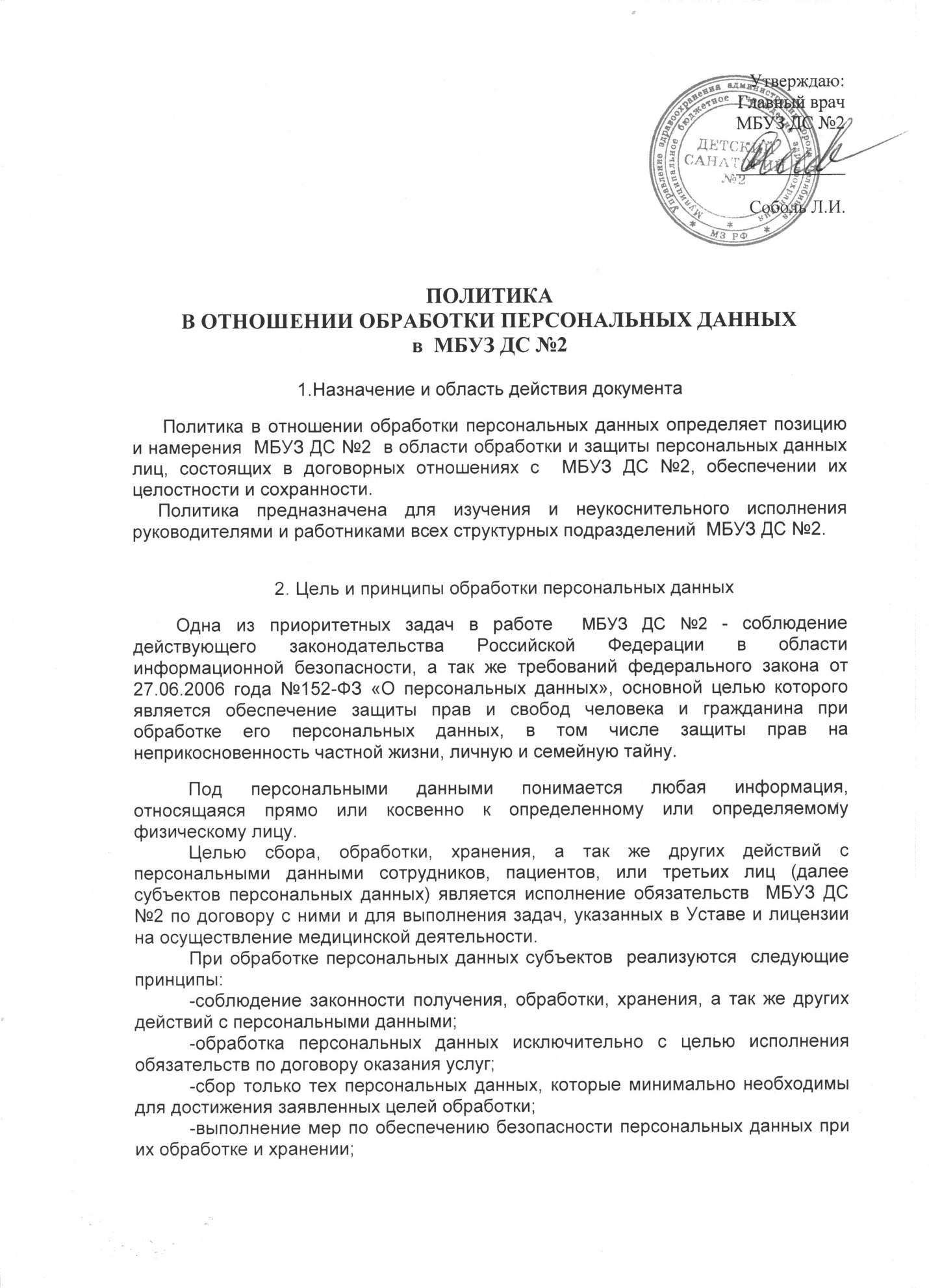 Утверждаю:Главный врачМБУЗ ДС №2____________Соболь Л.И.ПОЛИТИКАВ ОТНОШЕНИИ ОБРАБОТКИ ПЕРСОНАЛЬНЫХ ДАННЫХв  МБУЗ ДС №21.Назначение и область действия документа      Политика в отношении обработки персональных данных определяет позицию и намерения  МБУЗ ДС №2  в области обработки и защиты персональных данных лиц, состоящих в договорных отношениях с  МБУЗ ДС №2, обеспечении их целостности и сохранности.     Политика предназначена для изучения и неукоснительного исполнения руководителями и работниками всех структурных подразделений  МБУЗ ДС №2.2. Цель и принципы обработки персональных данныхОдна из приоритетных задач в работе  МБУЗ ДС №2 - соблюдение действующего законодательства Российской Федерации в области информационной безопасности, а так же требований федерального закона от 27.06.2006 года №152-ФЗ «О персональных данных», основной целью которого является обеспечение защиты прав и свобод человека и гражданина при обработке его персональных данных, в том числе защиты прав на неприкосновенность частной жизни, личную и семейную тайну. Под персональными данными понимается любая информация, относящаяся прямо или косвенно к определенному или определяемому физическому лицу.Целью сбора, обработки, хранения, а так же других действий с персональными данными сотрудников, пациентов, или третьих лиц (далее субъектов персональных данных) является исполнение обязательств  МБУЗ ДС №2 по договору с ними и для выполнения задач, указанных в Уставе и лицензии на осуществление медицинской деятельности.При обработке персональных данных субъектов  реализуются  следующие принципы:-соблюдение законности получения, обработки, хранения, а так же других действий с персональными данными;-обработка персональных данных исключительно с целью исполнения  обязательств по договору оказания услуг;-сбор только тех персональных данных, которые минимально необходимы для достижения заявленных целей обработки;-выполнение мер по обеспечению безопасности персональных данных при их обработке и хранении;-соблюдение прав субъекта персональных данных на доступ к его персональным данным.3.Состав и способы обработки персональных данныхВ состав обрабатываемых в  МБУЗ ДС №2 персональных данных  могут входить:-фамилия, имя, отчество;-дата рождения или возраст;-паспортные данные;-адрес проживания;-номер телефона, адрес электронной почты;-другая информация, необходимая для исполнения договорных обязательств.МБУЗ ДС №2  не обрабатывает персональные данные, касающиеся состояния здоровья, вероисповедания, национальности  субъекта.Персональные данные   МБУЗ ДС №2 получает только лично от субъекта.Обработка персональных данных  происходит как неавтоматизированным, так и автоматизированным способом.К обработке персональных данных  допускаются только сотрудники прошедшие определенную процедуру допуска, к которой относятся:-ознакомление сотрудника с локальными нормативными актами (положения, инструкции и т.д.), строго регламентирующими порядок и процедуру работы с персональными данными;-взятие с сотрудника подписки о соблюдении конфиденциальности в отношении персональных данных  при работе с ними;-получение сотрудником и использование в работе минимально необходимых для исполнения трудовых обязанностей прав доступа к информационным системам, содержащим в себе персональные данные. 4. Хранение персональных данныхПерсональные данные субъектов хранятся в бумажном (договор, согласие на обработку персональных данных) и электронном виде. В электронном виде персональные данные  хранятся в информационных системах персональных данных  МБУЗ ДС №2, а так же в архивных копиях баз данных этих систем. Порядок архивирования и сроки хранения архивных копий баз данных информационных систем персональных данных определены в инструкции о резервном копировании, которая является обязательной к исполнению администраторами соответствующих систем.При хранении персональных данных соблюдаются организационные и технические меры, обеспечивающие их сохранность и исключающие несанкционированный доступ к ним. К ним относятся:-назначение подразделения или сотрудника ответственного за тот или иной способ хранения персональных данных;-ограничение физического доступа к местам хранения и носителям;-учет всех информационных систем и электронных носителей, а так же архивных копий.5.   Меры по обеспечению безопасности персональных данных при их обработкеОбеспечение безопасности персональных данных в  МБУЗ ДС №2 достигается следующими мерами:-назначением сотрудника, ответственного за организацию обработки персональных данных;-проведением внутреннего аудита информационных систем, содержащих персональные данные;-разработкой частной модели угроз безопасности персональных данных;-определением списка лиц, допущенных к работе с персональными данными;-разработкой и утверждением локальных нормативных актов, регламентирующих порядок обработки персональных данных, разработкой для операторов и администраторов информационных систем рабочих инструкций;-реализацией технических мер, снижающих вероятность реализаций угроз безопасности персональных данных;-проведением периодических проверок состояния защищенности информационных систем.6. Пересмотр положений ПолитикиПересмотр положений настоящей Политики проводится периодически не реже чем 1 раз в год, а также при изменении законодательства Российской Федерации в области персональных данных.